11/2023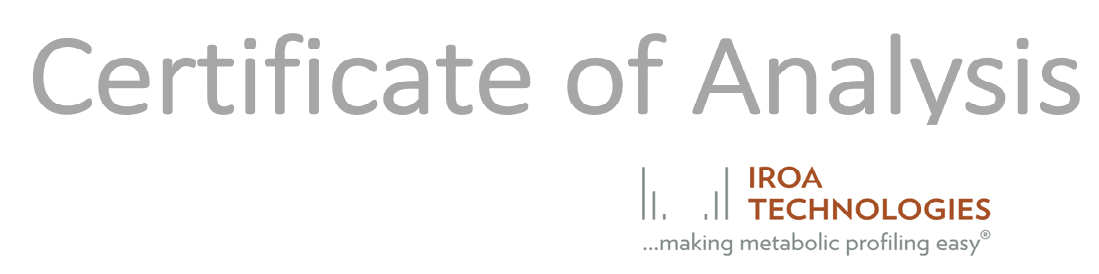 Product Name:		Large Scale Metabolite Library of StandardsProduct Number:	LSMLSProduct Brand:		IROA TECHNOLOGIESTEST:			SPECIFICATION	LOT 230-24 RESULTSPlease click here to obtain the associated Plate Map in PDF format.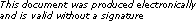 